San Fernando College Anexo T.P.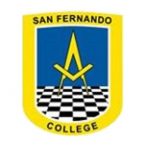 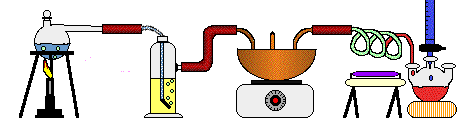 Asignatura: QuímicaProf. Elena Sepúlveda AExperimentar con las solucionesEstimados y estimadas, recordar que se están realizando clases online vía meet los lunes de 15:00-16:00, además se está utilizando la plataforma edmodo (clave (rywenm) para que puedan entregar guías de trabajo, realizar consultas, etc. Introducción: El material de la guía fue extraído del texto del estudiante de segundo medio, si quieres lo puedes revisar: 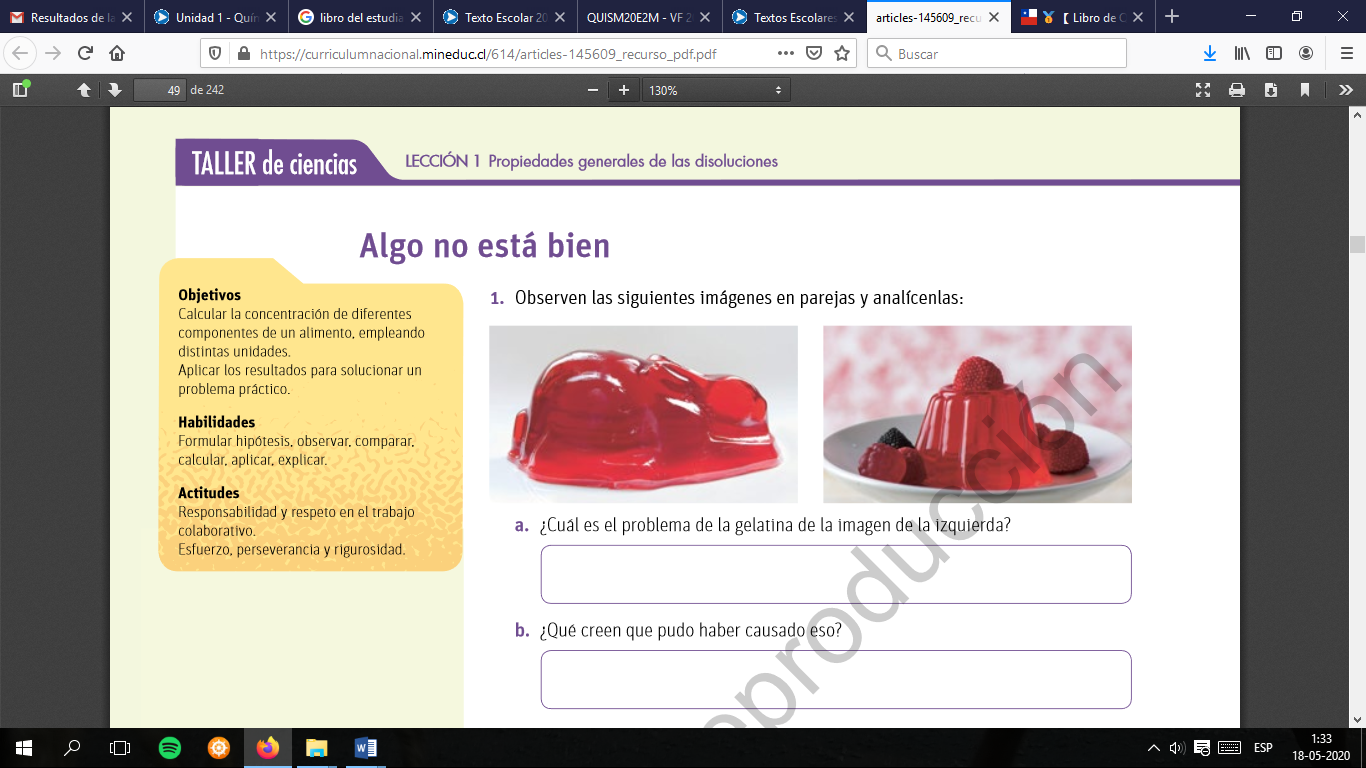 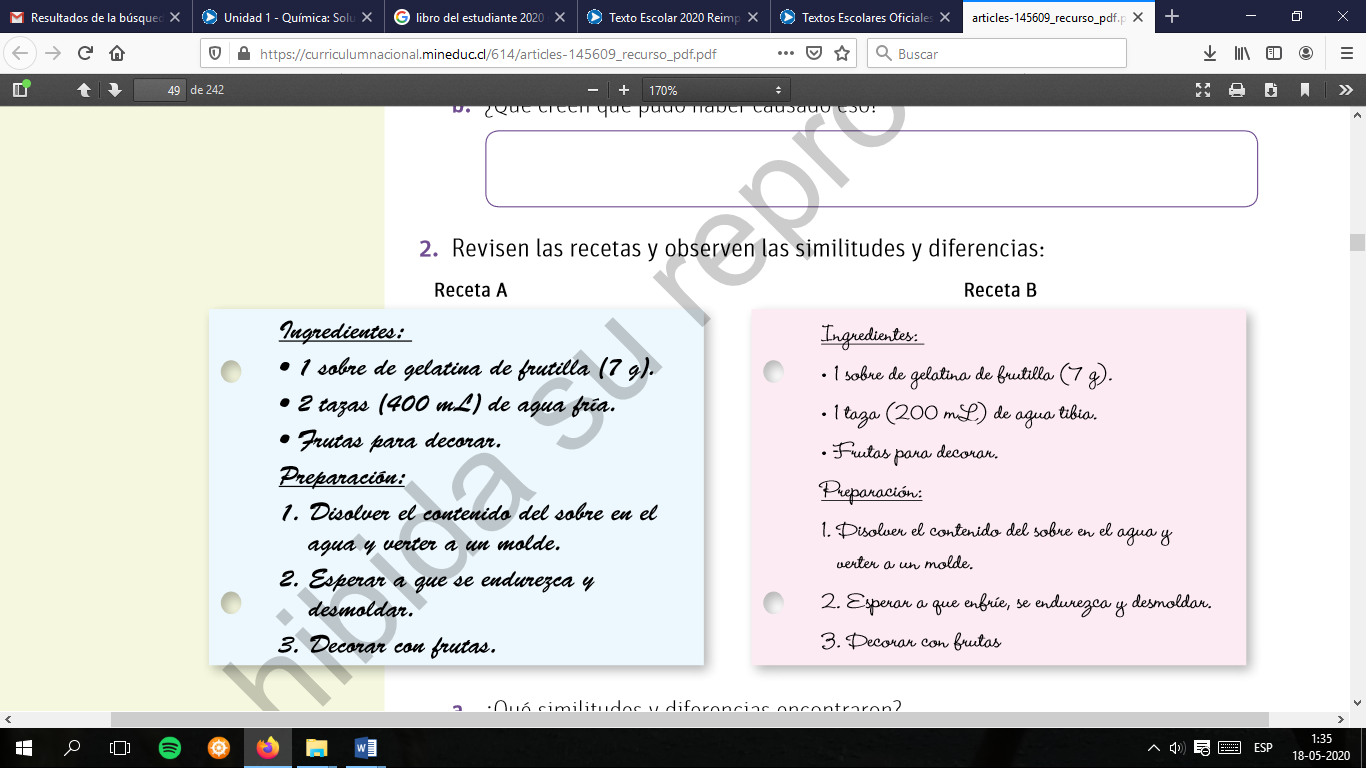 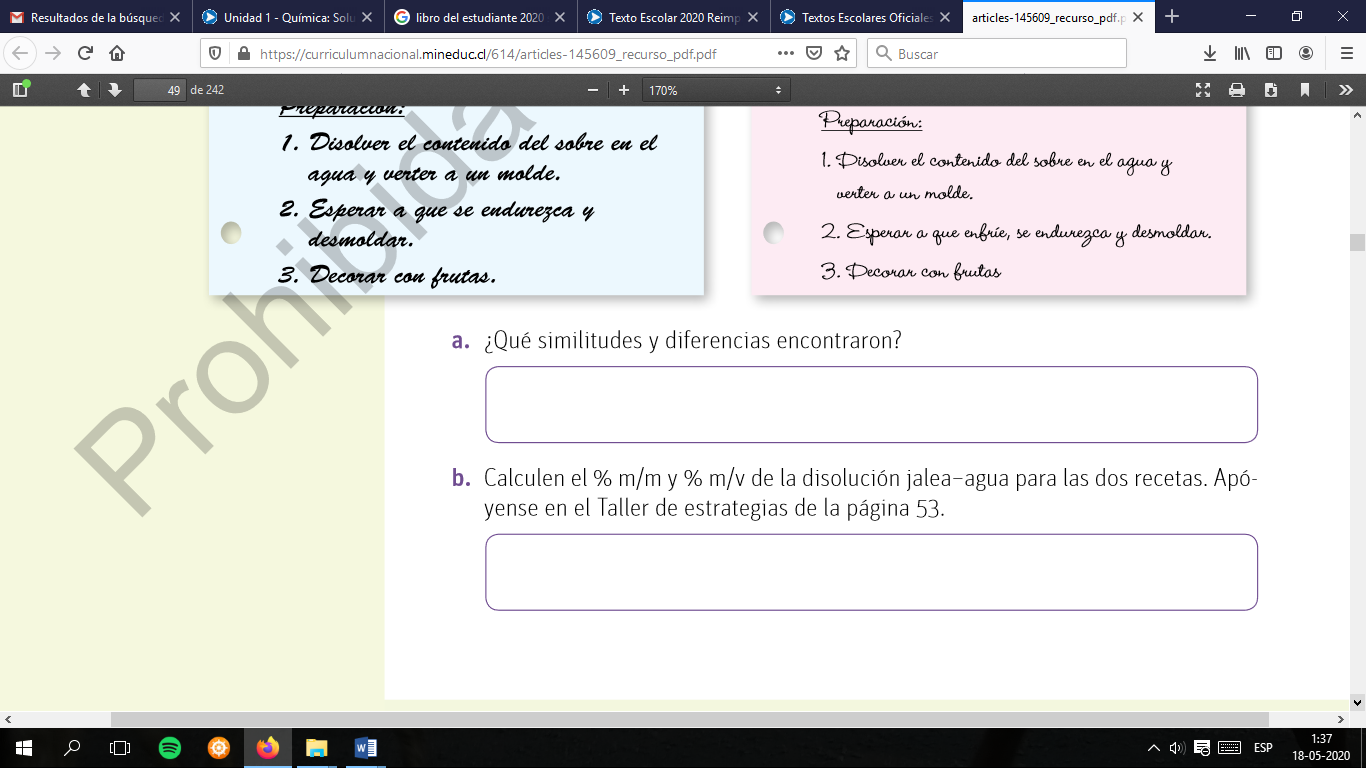 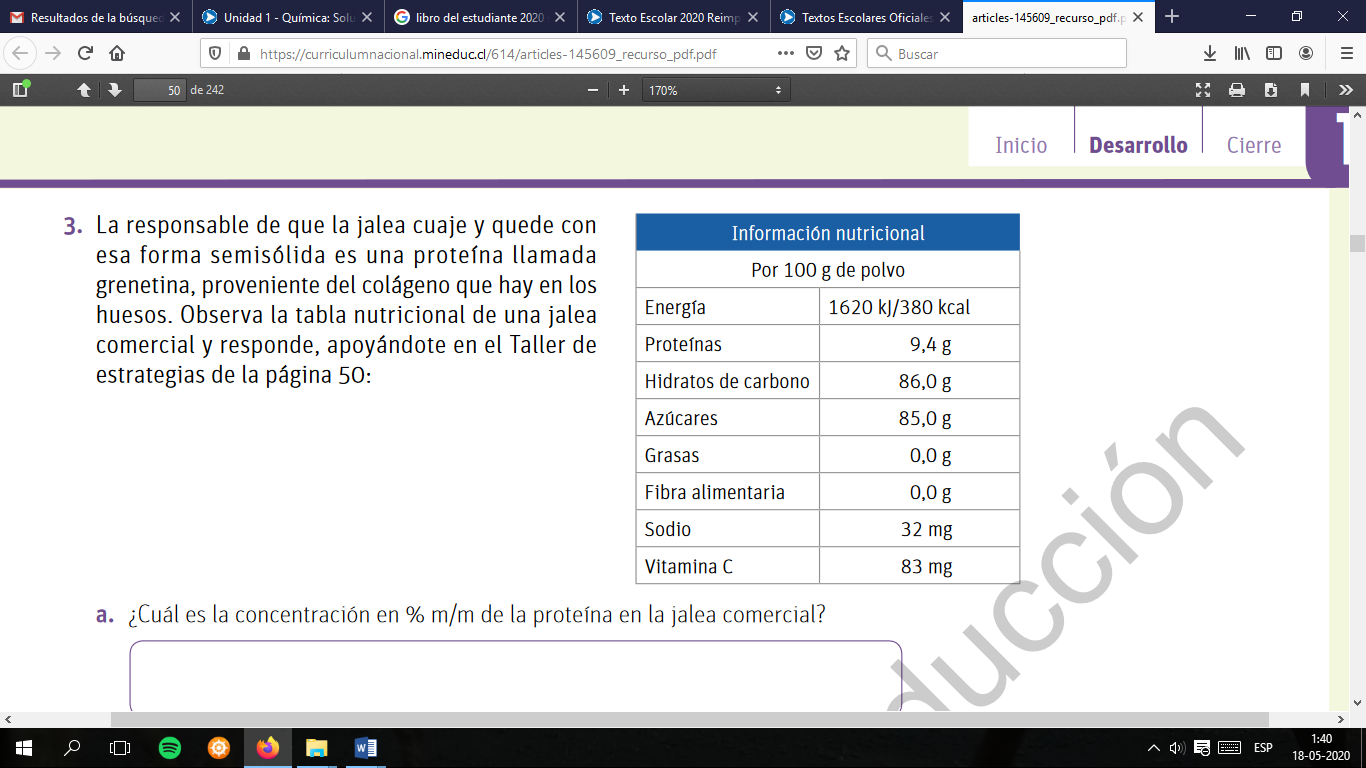 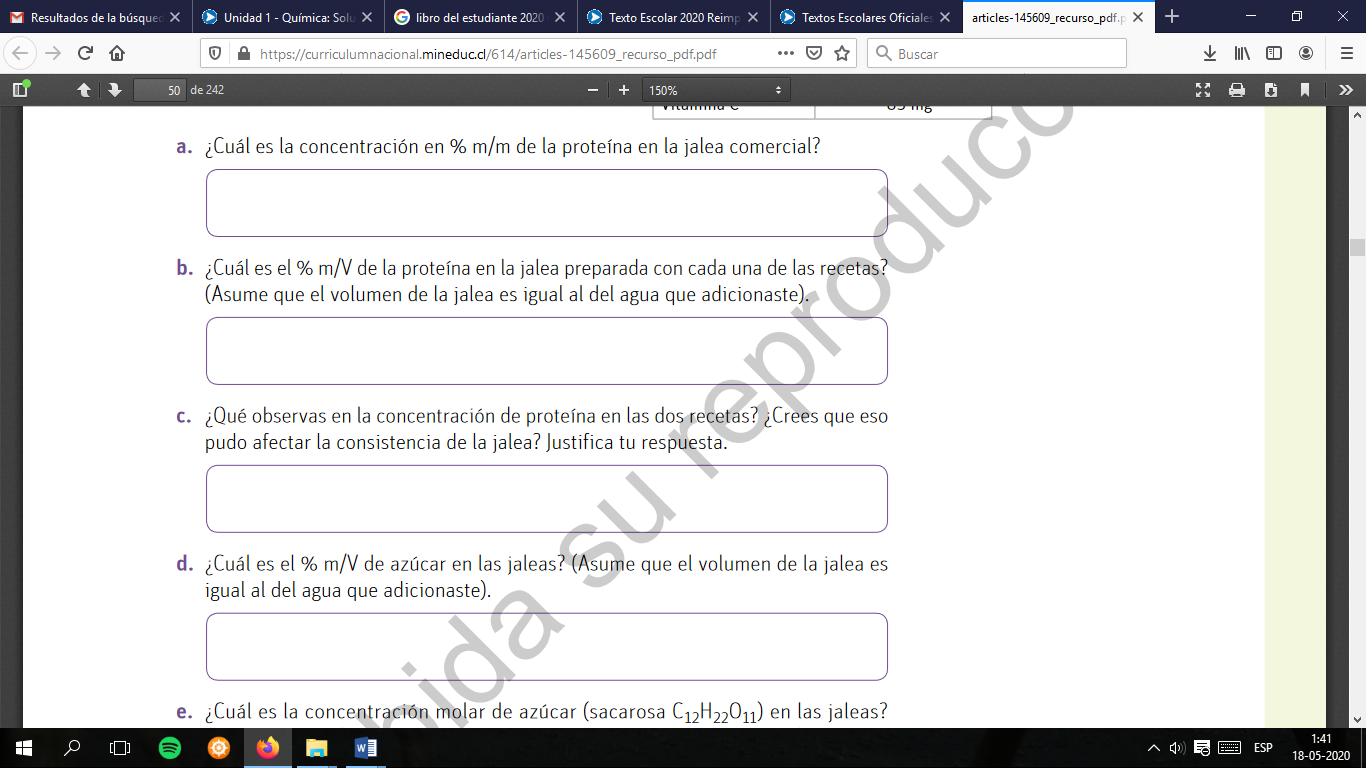 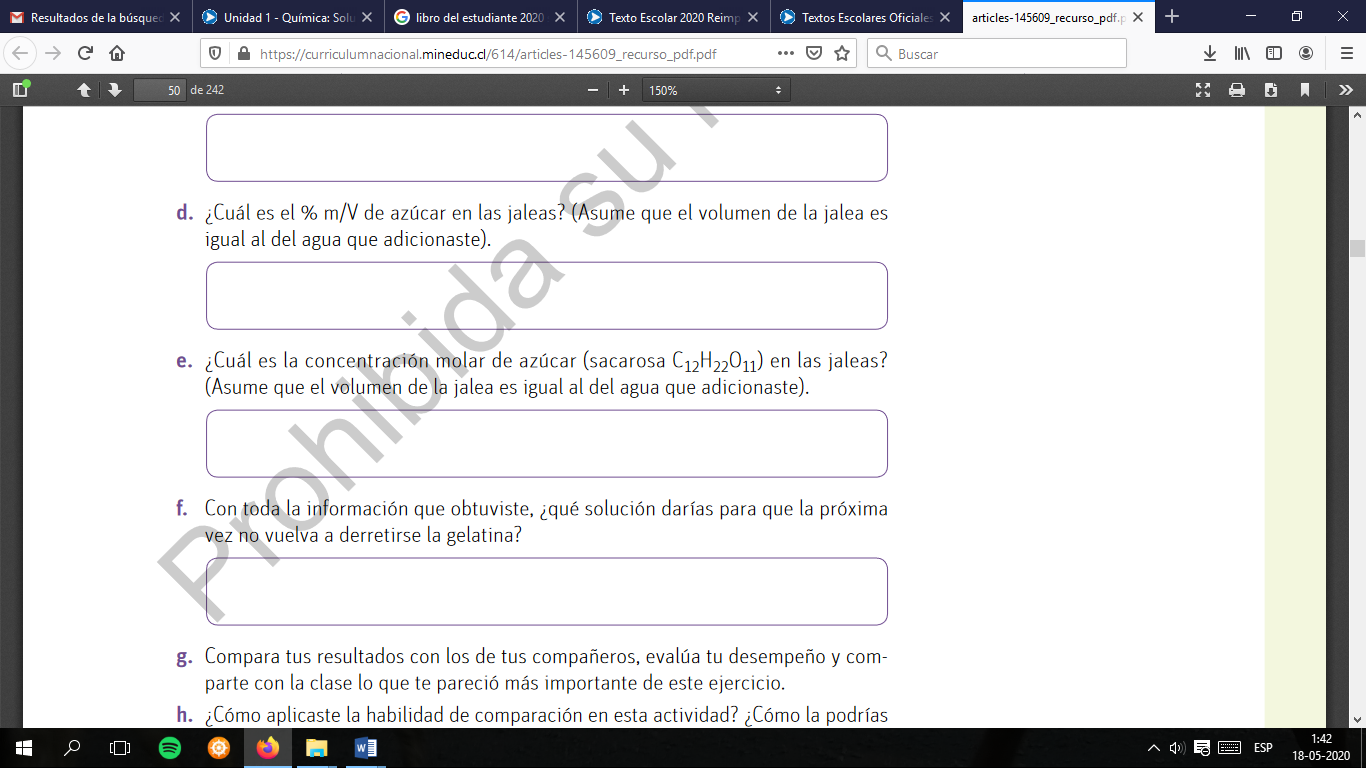 Que tengan una buena semana, por favor cuídense, manténganse alejados de las personas si llegan a salir de sus casas y mantengan comunicación con sus amigos o compañeros vía internet. Saludos!! Asignatura: Ciencias Naturales: QuímicaAsignatura: Ciencias Naturales: QuímicaN° De La Guía: 7 Título de la Guía: Preparar soluciones en casa. Título de la Guía: Preparar soluciones en casa. Título de la Guía: Preparar soluciones en casa. Objetivo de Aprendizaje (OA): •	Establecen cantidad de soluto en la solución mediante cálculos de concentración en solución y en diluciones.  Realizar y calcular las concentraciones de soluciones preparadas en sus casas. Objetivo de Aprendizaje (OA): •	Establecen cantidad de soluto en la solución mediante cálculos de concentración en solución y en diluciones.  Realizar y calcular las concentraciones de soluciones preparadas en sus casas. Habilidades: Comprender, Analizar, Establecer,Aplicar, Inferir, Calcular Nombre Docente: Elena Sepúlveda.  Correo: esepulveda@sanfernandocollege.cl  Correo: esepulveda@sanfernandocollege.cl Nombre Estudiante:Nombre Estudiante:Curso: 2° Medio ___